Відкрито голосування  конкурсу «Зимова казка на природі – 2017»Детальніше…З 20 по 31 січня 2017 року громадський рух «ЕкоСвіт-Живи Здорово!»  розпочав голосування конкурсу «Зимова казка на природі – 2017».Вибрати фото та відео можна на сайті: http://www.ecomir.org.ua/otkrito-golosovanie-konkurs-zimnaya-skazka-na-prirode-2017Мета конкурсу - популяризація ідеї відповідального ставлення людей до навколишньої природи та поліпшення екологічного стану в цілому.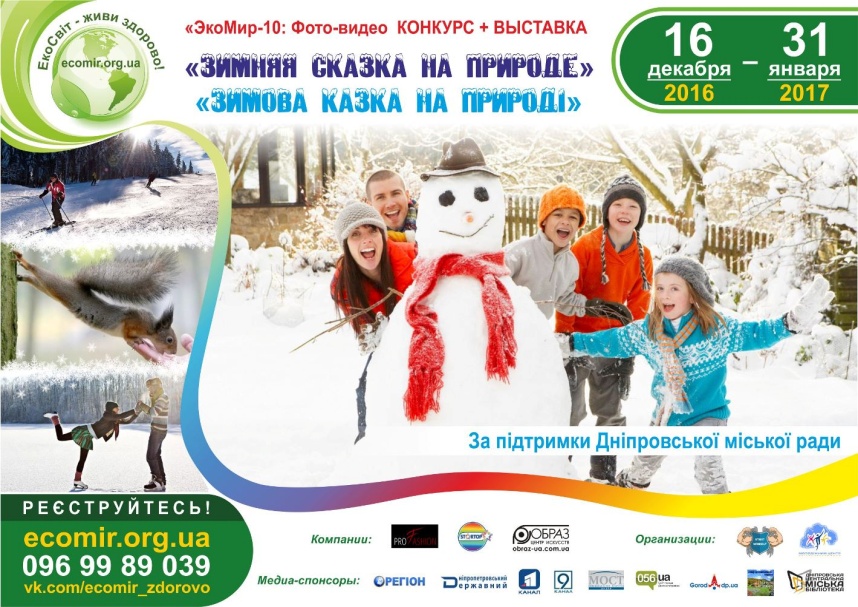 Проект планується реалізувати у 2 етапи з залученням близько 5000 учасників:1 етап - фото-відео конкурс з 20 до 31 січня 2017 року;2 етап - виставка кращих творчих робіт з 3 лютого до 19 лютого 2017 року.Умови конкурсу http://www.ecomir.org.ua/konkurs-vistavka-zimnaya-skazka-na-prirodeОфіційний сайт для реєстрації ecomir.org.uaДо участі запрошуються учні загальноосвітніх закладів міста Методист Денисенкова Т.М.